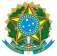 MINISTÉRIO DA EDUCAÇÃO SECRETARIA DE EDUCAÇÃO PROFISSIONAL E TECNOLÓGICA INSTITUTO FEDERAL DE EDUCAÇÃO, CIÊNCIA E TECNOLOGIA DE MATO GROSSO EDITAL Nº 171/2023 - RTR-SG/RTR-CG/RTR-GAB/RTR/IFMT/ PPGEN/CBA ANEXO VII TERMO DE AUTORIZAÇÃO DE USO DE IMAGEM Eu, __________________________________ , nacionalidade ____________, estado civil ________________, portador da Carteira de Identidade RG nº _____________, inscrito no CPF nº ______________, residente à ______________________________, nº ___, na cidade de 	_________________, 	(se 	menor) 	neste 	ato, 	representado 	por _______________________________, portador da Carteira de Identidade RG nº _____________________, AUTORIZO o uso de minha imagem em todo e qualquer material entre fotos, documentos e outros meios de comunicação, para ser utilizada em campanhas promocionais, institucionais e conteúdo jornalístico do Instituto Federal de Educação, Ciência e Tecnologia de Mato Grosso, inscrito no CNPJ sob o nº 10.784.782/0001-50, sejam essas destinadas à divulgação ao público em geral e/ou apenas para uso interno desta instituição, desde que não haja desvirtuamento da sua finalidade. A presente autorização é concedida a título gratuito, abrangendo o uso da imagem acima mencionada em todo território nacional e no exterior, em todas as suas modalidades e, em destaque, das seguintes formas: (I) site institucional; (II) Facebook institucional, (III) outdoor; (IV) busdoor; folhetos em geral (encartes, mala direta, catálogo, etc.); (III) folder de apresentação; (IV) anúncios em revistas e jornais em geral; (V) home page; (VI) cartazes; (VII) back-light; (VIII) mídia eletrônica (painéis, vídeo-tapes, televisão, cinema, programa para rádio, mídias sociais (Facebook, Instagram, Twitter e WhatsApp), (IX) imprensa em geral (TV, rádio, jornal, revista e internet) que venha a utilizar essa imagem em seu conteúdo de notícias relacionados à instituição; (X) nos processos de heteroidentificação fenotípica de candidatos autodeclarados negros (pretos e pardos) quando optarem em concorrer às vagas reservadas para candidatos negros; entre outros. Por esta ser a expressão da minha vontade declaro que autorizo o uso acima descrito sem que nada haja a ser reclamado a título de direitos conexos à minha imagem ou a qualquer outro. ________________________, _____ de _________de ______. __________________________________________________________________ Assinatura do declarante ou responsável legal 